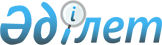 О внесении изменений в решение маслихата от 24 декабря 2013 года № 19-6 "О городском бюджете на 2014-2016 годы"
					
			Утративший силу
			
			
		
					Решение Уральского городского маслихата Западно-Казахстанской области от 22 декабря 2014 года № 31-2. Зарегистрировано Департаментом юстиции Западно-Казахстанской области 24 декабря 2014 года № 3727. Утратило силу решением Уральского городского маслихата Западно-Казахстанской области от 31 марта 2015 года № 32-8      Сноска. Утратило силу решением Уральского городского маслихата Западно-Казахстанской области от 31.03.2015 № 32-8 (вводится в действие со дня первого официального опубликования).

      В соответствии с Бюджетным кодексом Республики Казахстан от 4 декабря 2008 года, Законом Республики Казахстан от 23 января 2001 года "О местном государственном управлении и самоуправлении в Республике Казахстан" Уральский городской маслихат РЕШИЛ:

      1. Внести в решение Уральского городского маслихата от 24 декабря 2013 года № 19-6 "О городском бюджете на 2014-2016 годы" (зарегистрированное в Реестре государственной регистрации нормативных правовых актов за № 3391, опубликованное 16 января 2014 года в газете "Жайық үні – Жизнь города") следующие изменения:

      пункт 1 изложить в следующей редакции:

      "1. Утвердить городской бюджет на 2014-2016 годы согласно приложениям 1, 2 и 3 соответственно, в том числе на 2014 год в следующих объемах:

      1) доходы – 24 394 284 тысячи тенге:

      налоговые поступления – 12 541 133 тысячи тенге;

      неналоговые поступления – 141 577 тысяч тенге;

      поступления от продажи основного капитала – 2 785 381 тысяча тенге;

      поступления трансфертов – 8 926 193 тысячи тенге;

      2) затраты – 25 369 643 тысячи тенге;

      3) чистое бюджетное кредитование – 0 тысяч тенге:

      бюджетные кредиты – 0 тысяч тенге;

      погашение бюджетных кредитов – 0 тысяч тенге;

      4) сальдо по операциям с финансовыми активами – 152 609 тысяч тенге:

      приобретение финансовых активов – 163 269 тысяч тенге;

      поступления от продажи финансовых активов государства – 10 660 тысяч тенге;

      5) дефицит (профицит) бюджета – -1 127 968 тысяч тенге;

      финансирование дефицита (использование профицита) бюджета – 1 127 968 тысяч тенге:

      поступления займов – 1 658 409 тысяч тенге;

      погашение займов – 707 930 тысяч тенге;

      используемые остатки бюджетных средств – 177 489 тысяч тенге.";

      пункт 8 изложить в следующей редакции:

      "8. Учесть, что в городском бюджете на 2014 год предусмотрены целевые трансферты из республиканского бюджета:

      на общеобразовательное обучение – 67 308 тысяч тенге;

      на реализацию государственного образовательного заказа в дошкольных организациях образования – 491 901 тысяча тенге;

      на капитальные расходы подведомственных государственных учреждений и организаций – 32 776 тысяч тенге;

      на реализацию Плана мероприятий по обеспечению прав и улучшению качества жизни инвалидов – 9 091 тысяча тенге;

      на социальную адаптацию лиц, не имеющих определенного местожительства – 4 994 тысячи тенге;

      на проектирование, развитие, обустройство и (или) приобретение инженерно-коммуникационной инфраструктуры – 1 986 249 тысяч тенге;

      на проектирование, строительство и (или) приобретение жилья коммунального жилищного фонда – 1 129 509 тысяч тенге;

      на развитие системы водоснабжения и водоотведения – 724 815 тысяч тенге;

      на развитие коммунального хозяйства – 447 875 тысяч тенге;

      на развитие инженерной инфраструктуры в рамках Программы "Развитие регионов" – 1 007 140 тысяч тенге;

      на государственную адресную социальную помощь – 2 305 тысяч тенге;

      на государственное пособие на детей до 18 лет – 1 466 тысяч тенге;

      на ежемесячные надбавки за особые условия труда к должностным окладам работников государственных учреждений, не являющихся государственными служащими, а также работников государственных предприятий, финансируемых из местных бюджетов – 414 697 тысяч тенге;

      на увеличение уставных капиталов специализированных уполномоченных организаций – 101 034 тысячи тенге;

      из областного бюджета:

      на общеобразовательное обучение – 35 638 тысяч тенге;

      на капитальные расходы подведомственных государственных учреждений и организаций – 53 484 тысячи тенге;

      на развитие благоустройства городов и населенных пунктов – 215 026 тысяч тенге;

      на развитие объектов спорта – 140 361 тысяча тенге;

      на проектирование, строительство и (или) приобретение жилья коммунального жилищного фонда – 603 406 тысяч тенге;

      на развитие системы водоснабжения и водоотведения – 378 513 тысячи тенге;

      на развитие коммунального хозяйства – 70 986 тысяч тенге;

      на развитие инженерной инфраструктуры в рамках Программы "Развитие регионов" – 111 697 тысяч тенге;

      на ремонт объектов в рамках развития городов и сельских населенных пунктов по Дорожной карте занятости 2020 – 115 559 тысяч тенге;

      на строительство и реконструкцию объектов образования – 47 802 тысячи тенге;

      на развитие транспортной инфраструктуры – 808 892 тысячи тенге;

      на капитальный и средний ремонт автомобильных дорог районного значения и улиц населенных пунктов – 147 672 тысячи тенге;

      на поддержку культурно-досуговой работы – 39 930 тысяч тенге.";

      приложение 1 к указанному решению изложить в новой редакции согласно приложению к настоящему решению.

      2. Руководителю аппарата Уральского городского маслихата (Р. Сергалина) обеспечить государственную регистрацию данного решения в органах юстиции, его официальное опубликование в информационно-правовой системе "Әділет" и в средствах массовой информации.

      3. Данное решение вводится в действие с 1 января 2014 года.

 Городской бюджет на 2014 год       тысяч тенге


					© 2012. РГП на ПХВ «Институт законодательства и правовой информации Республики Казахстан» Министерства юстиции Республики Казахстан
				
      Председатель сессии

Л. Турсынова

      Секретарь маслихата

А. Аубекеров
Приложение
к решению Уральского городского маслихата
от 22 декабря 2014 года № 31-2Категория

Категория

Категория

Категория

Категория

Категория

Сумма

Класс

Класс

Класс

Класс

Класс

Сумма

Подкласс

Подкласс

Подкласс

Подкласс

Сумма

Специфика

Специфика

Специфика

Сумма

Сумма

Наименование

Сумма

1) Доходы

 24 394 284

1

Налоговые поступления

12 541 133

01

Подоходный налог

5 262 044

2

Индивидуальный подоходный налог

5 262 044

03

Социальный налог

4 251 329

1

Социальный налог

4 251 329

04

Налоги на собственность

2 204 205

1

Налоги на имущество

1 329 118

3

Земельный налог

122 012

4

Налог на транспортные средства

753 011

5

Единый земельный налог

64

05

Внутренние налоги на товары, работы и услуги

419 572

2

Акцизы

138 393

3

Поступления за использование природных и других ресурсов

53 550

4

Сборы за ведение предпринимательской и профессиональной деятельности

198 828

5

Налог на игорный бизнес

28 801

07

Прочие налоги

0

1

Прочие налоги

0

08

Обязательные платежи, взимаемые за совершение юридически значимых действий и (или) выдачу документов уполномоченными на то государственными органами или должностными лицами

403 983

1

Государственная пошлина

403 983

2

Неналоговые поступления

141 577

01

Доходы от государственной собственности

80 444

1

Поступления части чистого дохода государственных предприятий

260

4

Доходы на доли участия в юридических лицах, находящиеся в государственной собственности

0

5

Доходы от аренды имущества, находящегося в государственной собственности

80 184

9

Прочие доходы от государственной собственности

0

02

Поступления от реализации товаров (работ, услуг) государственными учреждениями, финансируемыми из государственного бюджета

220

1

Поступления от реализации товаров (работ, услуг) государственными учреждениями, финансируемыми из государственного бюджета

220

03

Поступления денег от проведения государственных закупок, организуемых государственными учреждениями, финансируемыми из государственного бюджета

0

1

Поступления денег от проведения государственных закупок, организуемых государственными учреждениями, финансируемыми из государственного бюджета

0

04

Штрафы, пени, санкции, взыскания, налагаемые государственными учреждениями, финансируемыми из государственного бюджета, а также содержащимися и финансируемыми из бюджета (сметы расходов) Национального Банка Республики Казахстан

0

1

Штрафы, пени, санкции, взыскания, налагаемые государственными учреждениями, финансируемыми из государственного бюджета, а также содержащимися и финансируемыми из бюджета (сметы расходов) Национального Банка Республики Казахстан за исключением поступлений от организаций нефтяного сектора

0

06

Прочие неналоговые поступления

60 913

1

Прочие неналоговые поступления

60 913

3

Поступления от продажи основного капитала

2 785 381

01

Продажа государственного имущества, закрепленного за государственными учреждениями

2 447 256

1

Продажа государственного имущества, закрепленного за государственными учреждениями

2 447 256

03

Продажа земли и нематериальных активов

338 125

1

Продажа земли

338 125

2

Продажа нематериальных активов

0

4

Поступления трансфертов

8 926 193

02

Трансферты из вышестоящих органов государственного управления

8 926 193

2

Трансферты из областного бюджета

8 926 193

Функциональная группа

Функциональная группа

Функциональная группа

Функциональная группа

Функциональная группа

Функциональная группа

Сумма

Функциональная подгруппа

Функциональная подгруппа

Функциональная подгруппа

Функциональная подгруппа

Функциональная подгруппа

Сумма

Администратор бюджетных программ

Администратор бюджетных программ

Администратор бюджетных программ

Администратор бюджетных программ

Сумма

Программа

Программа

Программа

Сумма

Подпрограмма

Подпрограмма

Сумма

Наименование

Сумма

2) Затраты

25 369 643

01

Государственные услуги общего характера

411 358

1

Представительные, исполнительные и другие органы, выполняющие общие функции государственного управления

321 614

112

Аппарат маслихата района (города областного значения)

16 797

001

Услуги по обеспечению деятельности маслихата района (города областного значения)

16 203

003

Капитальные расходы государственного органа

594

122

Аппарат акима района (города областного значения)

235 569

001

Услуги по обеспечению деятельности акима района (города областного значения)

121 476

002

Создание информационных систем

0

003

Капитальные расходы государственного органа

114 093

123

Аппарат акима района в городе, города районного значения, поселка, села, сельского округа

69 248

001

Услуги по обеспечению деятельности акима района в городе, города районного значения, поселка, села, сельского округа

62 740

022

Капитальные расходы государственного органа

6 508

2

Финансовая деятельность

56 219

452

Отдел финансов района (города областного значения)

56 219

001

Услуги по реализации государственной политики в области исполнения бюджета района (города областного значения) и управления коммунальной собственностью района (города областного значения)

36 751

003

Проведение оценки имущества в целях налогообложения

7 170

010

Приватизация, управление коммунальным имуществом, постприватизационная деятельность и регулирование споров, связанных с этим

8 348

011

Учет, хранение, оценка и реализация имущества, поступившего в коммунальную собственность

0

018

Капитальные расходы государственного органа

3 950

5

Планирование и статистическая деятельность

33 525

453

Отдел экономики и бюджетного планирования района (города областного значения)

33 525

001

Услуги по реализации государственной политики в области формирования и развития экономической политики, системы государственного планирования и управления района (города областного значения)

28 257

004

Капитальные расходы государственного органа

5 268

02

Оборона

35 043

1

Военные нужды

28 251

122

Аппарат акима района (города областного значения)

28 251

005

Мероприятия в рамках исполнения всеобщей воинской обязанности

28 251

2

Организация работы по чрезвычайным ситуациям

6 792

122

Аппарат акима района (города областного значения)

6 792

006

Предупреждение и ликвидация чрезвычайных ситуаций масштаба района (города областного значения)

6 792

007

Мероприятия по профилактике и тушению степных пожаров районного (городского) масштаба, а также пожаров в населенных пунктах, в которых не созданы органы государственной противопожарной службы

0

03

Общественный порядок, безопасность, правовая, судебная, уголовно-исполнительная деятельность

142 206

9

Прочие услуги в области общественного порядка и безопасности

142 206

458

Отдел жилищно-коммунального хозяйства, пассажирского транспорта и автомобильных дорог района (города областного значения)

142 206

021

Обеспечение безопасности дорожного движения в населенных пунктах

142 206

04

Образование

9 198 913

1

Дошкольное воспитание и обучение

2 321 532

464

Отдел образования района (города областного значения)

2 321 532

009

Обеспечение деятельности организаций дошкольного воспитания и обучения

1 829 631

040

Реализация государственного образовательного заказа в дошкольных организациях образования

491 901

2

Начальное, основное среднее и общее среднее образование

6 482 134

464

Отдел образования района (города областного значения)

6 482 134

003

Общеобразовательное обучение

6 012 962

006

Дополнительное образование для детей

469 172

9

Прочие услуги в области образования

395 247

464

Отдел образования района (города областного значения)

347 445

001

Услуги по реализации государственной политики на местном уровне в области образования

28 987

005

Приобретение и доставка учебников, учебно-методических комплексов для государственных учреждений образования района (города областного значения)

119 911

007

Проведение школьных олимпиад, внешкольных мероприятий и конкурсов районного (городского) масштаба

1 862

012

Капитальные расходы государственного органа

1 518

015

Ежемесячная выплата денежных средств опекунам (попечителям) на содержание ребенка-сироты (детей-сирот), и ребенка (детей), оставшегося без попечения родителей

82 692

020

Обеспечение оборудованием, программным обеспечением детей-инвалидов, обучающихся на дому

0

067

Капитальные расходы подведомственных государственных учреждений и организаций

112 475

467

Отдел строительства района (города областного значения)

47 802

037

Строительство и реконструкция объектов образования

47 802

06

Социальная помощь и социальное обеспечение

1 057 945

2

Социальная помощь

957 698

451

Отдел занятости и социальных программ района (города областного значения)

812 445

002

Программа занятости

103 919

005

Государственная адресная социальная помощь

3 835

006

Оказание жилищной помощи

89 765

007

Социальная помощь отдельным категориям нуждающихся граждан по решениям местных представительных органов

236 887

010

Материальное обеспечение детей-инвалидов, воспитывающихся и обучающихся на дому

14 155

013

Социальная адаптация лиц, не имеющих определенного местожительства

50 270

014

Оказание социальной помощи нуждающимся гражданам на дому

120 005

016

Государственные пособия на детей до 18 лет

25 868

017

Обеспечение нуждающихся инвалидов обязательными гигиеническими средствами и предоставление услуг специалистами жестового языка, индивидуальными помощниками в соответствии с индивидуальной программой реабилитации инвалида

167 741

023

Обеспечение деятельности центров занятости населения

0

464

Отдел образования района (города областного значения)

145 253

008

Социальная поддержка обучающихся и воспитанников организаций образования очной формы обучения в виде льготного проезда на общественном транспорте (кроме такси) по решению местных представительных органов

145 253

9

Прочие услуги в области социальной помощи и социального обеспечения

100 247

451

Отдел занятости и социальных программ района (города областного значения)

99 164

001

Услуги по реализации государственной политики на местном уровне в области обеспечения занятости и реализации социальных программ для населения

79 330

011

Оплата услуг по зачислению, выплате и доставке пособий и других социальных выплат

1 629

021

Капитальные расходы государственного органа

0

050

Реализация Плана мероприятий по обеспечению прав и улучшению качества жизни инвалидов

18 205

458

Отдел жилищно-коммунального хозяйства, пассажирского транспорта и автомобильных дорог района (города областного значения)

1 083

050

Реализация Плана мероприятий по обеспечению прав и улучшению качества жизни инвалидов

1 083

07

Жилищно-коммунальное хозяйство

10 202 005

1

Жилищное хозяйство

5 440 806

455

Отдел культуры и развития языков района (города областного значения)

13 123

024

Ремонт объектов в рамках развития городов и сельских населенных пунктов по Дорожной карте занятости 2020

13 123

458

Отдел жилищно-коммунального хозяйства, пассажирского транспорта и автомобильных дорог района (города областного значения)

170 561

002

Изъятие, в том числе путем выкупа земельных участков для государственных надобностей и связанное с этим отчуждение недвижимого имущества

0

003

Организация сохранения государственного жилищного фонда

14 175

004

Обеспечение жильем отдельных категорий граждан

0

005

Снос аварийного и ветхого жилья

0

031

Изготовление технических паспортов на объекты кондоминиумов

4 100

033

Проектирование, развитие, обустройство и (или) приобретение инженерно-коммуникационной инфраструктуры

152 286

041

Ремонт и благоустройство объектов в рамках развития городов и сельских населенных пунктов по Дорожной карте занятости 2020

0

464

Отдел образования района (города областного значения)

102 436

026

Ремонт объектов в рамках развития городов и сельских населенных пунктов по Дорожной карте занятости 2020

102 436

467

Отдел строительства района (города областного значения)

5 144 851

003

Проектирование, строительство и (или) приобретение жилья коммунального жилищного фонда

3 153 851

004

Проектирование, развитие, обустройство и (или) приобретение инженерно-коммуникационной инфраструктуры

1 991 000

479

Отдел жилищной инспекции района (города областного значения)

9 835

001

Услуги по реализации государственной политики на местном уровне в области жилищного фонда

9 835

005

Капитальные расходы государственного органа

0

2

Коммунальное хозяйство

1 932 529

458

Отдел жилищно-коммунального хозяйства, пассажирского транспорта и автомобильных дорог района (города областного значения)

1 533 911

012

Функционирование системы водоснабжения и водоотведения

0

028

Развитие коммунального хозяйства

800 853

029

Развитие системы водоснабжения и водоотведения

733 058

467

Отдел строительства района (города областного значения)

398 618

005

Развитие коммунального хозяйства

0

006

Развитие системы водоснабжения и водоотведения

398 618

3

Благоустройство населенных пунктов

2 828 670

458

Отдел жилищно-коммунального хозяйства, пассажирского транспорта и автомобильных дорог района (города областного значения)

2 445 614

015

Освещение улиц в населенных пунктах

299 527

016

Обеспечение санитарии населенных пунктов

1 248 894

017

Содержание мест захоронений и захоронение безродных

1 299

018

Благоустройство и озеленение населенных пунктов

697 730

048

Развитие благоустройства городов и населенных пунктов

198 164

467

Отдел строительства района (города областного значения)

383 056

007

Развитие благоустройства городов и населенных пунктов

383 056

08

Культура, спорт, туризм и информационное пространство

912 786

1

Деятельность в области культуры

426 616

455

Отдел культуры и развития языков района (города областного значения)

426 616

003

Поддержка культурно-досуговой работы

426 616

467

Отдел строительства района (города областного значения)

0

011

Развитие объектов культуры

0

2

Спорт

310 823

465

Отдел физической культуры и спорта района (города областного значения)

159 772

001

Услуги по реализации государственной политики на местном уровне в сфере физической культуры и спорта

8 218

004

Капитальные расходы государственного органа

0

005

Развитие массового спорта и национальных видов спорта

63 923

006

Проведение спортивных соревнований на районном (города областного значения) уровне

35 604

007

Подготовка и участие членов сборных команд района (города областного значения) по различным видам спорта на областных спортивных соревнованиях

15 146

032

Капитальные расходы подведомственных государственных учреждений и организаций

36 881

467

Отдел строительства района (города областного значения)

151 051

008

Развитие объектов спорта

151 051

3

Информационное пространство

135 508

455

Отдел культуры и развития языков района (города областного значения)

103 880

006

Функционирование районных (городских) библиотек

93 229

007

Развитие государственного языка и других языков народа Казахстана

10 651

456

Отдел внутренней политики района (города областного значения)

31 628

002

Услуги по проведению государственной информационной политики через газеты и журналы

20 854

005

Услуги по проведению государственной информационной политики через телерадиовещание

10 774

9

Прочие услуги по организации культуры, спорта, туризма и информационного пространства

39 839

455

Отдел культуры и развития языков района (города областного значения)

12 388

001

Услуги по реализации государственной политики на местном уровне в области развития языков и культуры

12 388

010

Капитальные расходы государственного органа

0

456

Отдел внутренней политики района (города областного значения)

27 451

001

Услуги по реализации государственной политики на местном уровне в области информации, укрепления государственности и формирования социального оптимизма граждан

21 513

003

Реализация мероприятий в сфере молодежной политики

5 938

006

Капитальные расходы государственного органа

0

10

Сельское, водное, лесное, рыбное хозяйство, особо охраняемые природные территории, охрана окружающей среды и животного мира, земельные отношения

65 358

1

Сельское хозяйство

39 345

474

Отдел сельского хозяйства и ветеринарии района (города областного значения)

39 345

001

Услуги по реализации государственной политики на местном уровне в сфере сельского хозяйства и ветеринарии

16 708

005

Обеспечение функционирования скотомогильников (биотермических ям)

1 400

007

Организация отлова и уничтожения бродячих собак и кошек

20 973

008

Возмещение владельцам стоимости изымаемых и уничтожаемых больных животных, продуктов и сырья животного происхождения

231

012

Проведение мероприятий по идентификации сельскохозяйственных животных

33

6

Земельные отношения

18 668

463

Отдел земельных отношений района (города областного значения)

18 668

001

Услуги по реализации государственной политики в области регулирования земельных отношений на территории района (города областного значения)

18 668

007

Капитальные расходы государственного органа

0

9

Прочие услуги в области сельского, водного, лесного, рыбного хозяйства, охраны окружающей среды и земельных отношений

7 345

474

Отдел сельского хозяйства и ветеринарии района (города областного значения)

7 345

013

Проведение противоэпизоотических мероприятий

7 345

11

Промышленность, архитектурная, градостроительная и строительная деятельность

58 741

2

Архитектурная, градостроительная и строительная деятельность

58 741

467

Отдел строительства района (города областного значения)

22 811

001

Услуги по реализации государственной политики на местном уровне в области строительства

22 811

017

Капитальные расходы государственного органа

0

468

Отдел архитектуры и градостроительства района (города областного значения)

35 930

001

Услуги по реализации государственной политики в области архитектуры и градостроительства на местном уровне

27 845

002

Создание информационных систем

0

003

Разработка схем градостроительного развития территории района и генеральных планов населенных пунктов

8 085

004

Капитальные расходы государственного органа

0

12

Транспорт и коммуникации

1 934 413

1

Автомобильный транспорт

1 926 195

458

Отдел жилищно-коммунального хозяйства, пассажирского транспорта и автомобильных дорог района (города областного значения)

1 926 195

022

Развитие транспортной инфраструктуры

970 146

023

Обеспечение функционирования автомобильных дорог

151 026

045

Капитальный и средний ремонт автомобильных дорог районного значения и улиц населенных пунктов

805 023

9

Прочие услуги в сфере транспорта и коммуникаций

8 218

458

Отдел жилищно-коммунального хозяйства, пассажирского транспорта и автомобильных дорог района (города областного значения)

8 218

024

Организация внутрипоселковых (внутригородских), пригородных и внутрирайонных общественных пассажирских перевозок

8 218

13

Прочие

1 311 262

3

Поддержка предпринимательской деятельности и защита конкуренции

20 228

469

Отдел предпринимательства района (города областного значения)

20 228

001

Услуги по реализации государственной политики на местном уровне в области развития предпринимательства и промышленности

13 419

003

Поддержка предпринимательской деятельности

2 575

004

Капитальные расходы государственного органа

4 234

9

Прочие

1 291 034

452

Отдел финансов района (города областного значения)

64 394

012

Резерв местного исполнительного органа района (города областного значения)

64 394

458

Отдел жилищно-коммунального хозяйства, пассажирского транспорта и автомобильных дорог района (города областного значения)

676 286

001

Услуги по реализации государственной политики на местном уровне в области жилищно-коммунального хозяйства, пассажирского транспорта и автомобильных дорог

98 963

013

Капитальные расходы государственного органа

6 854

040

Реализация мер по содействию экономическому развитию регионов в рамках Программы "Развитие регионов"

1 970

043

Развитие инженерной инфраструктуры в рамках Программы "Развитие регионов"

568 499

467

Отдел строительства района (города областного значения)

550 354

077

Развитие инженерной инфраструктуры в рамках Программы "Развитие регионов"

550 354

14

Обслуживание долга

680

1

Обслуживание долга

680

452

Отдел финансов района (города областного значения)

680

013

Обслуживание долга местных исполнительных органов по выплате вознаграждений и иных платежей по займам из областного бюджета

680

15

Трансферты

38 933

1

Трансферты

38 933

452

Отдел финансов района (города областного значения)

38 933

006

Возврат неиспользованных (недоиспользованных) целевых трансфертов

26 980

016

Возврат, использованных не по целевому назначению целевых трансфертов

11 953

3) Чистое бюджетное кредитование

0

4) Сальдо по операциям с финансовыми активами

152 609

Приобретение финансовых активов

163 269

13

Прочие

163 269

9

Прочие

163 269

456

Отдел внутренней политики района (города областного значения)

21 669

065

Формирование или увеличение уставного капитала юридических лиц

21 669

458

Отдел жилищно-коммунального хозяйства, пассажирского транспорта и автомобильных дорог района (города областного значения)

141 600

060

Увеличение уставных капиталов специализированных уполномоченных организаций

141 600

Категория

Категория

Категория

Категория

Категория

Категория

Сумма

Класс

Класс

Класс

Класс

Класс

Сумма

Подкласс

Подкласс

Подкласс

Подкласс

Сумма

Специфика

Специфика

Специфика

Сумма

Наименование

Сумма

6

Поступления от продажи финансовых активов государства

10 660

01

Поступления от продажи финансовых активов государства

10 660

1

Поступления от продажи финансовых активов внутри страны

10 660

5) Дефицит (профицит) бюджета

-1 127 968

6) Финансирование дефицита (использование профицита) бюджета

1 127 968

